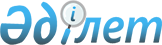 О внесении изменений в решение маслихата от 25 июля 2012 года № 60 "О ставках налога на земли, выделенные под автостоянки (паркинги)"
					
			Утративший силу
			
			
		
					Решение маслихата города Костаная Костанайской области от 13 августа 2015 года № 348. Зарегистрировано Департаментом юстиции Костанайской области 16 сентября 2015 года № 5878. Утратило силу решением маслихата города Костаная Костанайской области от 15 мая 2018 года № 243
      Сноска. Утратило силу решением маслихата города Костаная Костанайской области от 15.05.2018 № 243 (вводится в действие по истечении десяти календарных дней после дня его первого официального опубликования).
      В соответствии со статьей 386 Кодекса Республики Казахстан от 10 декабря 2008 года "О налогах и других обязательных платежах в бюджет" (Налоговый кодекс) Костанайский городской маслихат РЕШИЛ:
      1. Внести в решение маслихата "О ставках налога на земли, выделенные под автостоянки (паркинги)" от 25 июля 2012 года № 60 (зарегистрированное в Реестре государственной регистрации нормативных правовых актов за № 9-1-198, опубликованное 4 сентября 2012 года в газете "Наш Костанай") следующие изменения:
      в заголовке указанного решения и по всему тексту на казахском языке слово "ставкалары" заменить словом "мөлшерлемелері";
      в приложении 2 к указанному решению по всему тексту на казахском языке слова "ставкалары", "ставкаларының" заменить соответственно словами "мөлшерлемелері", "мөлшерлемелерінің";
      текст на русском языке не изменяется.
      2. Настоящее решение вводится в действие по истечении десяти календарных дней после дня его первого официального опубликования.
      СОГЛАСОВАНО
      Руководитель Республиканского
      государственного учреждения
      "Управление государственных
      доходов по городу Костанай
      Департамента государственных
      доходов по Костанайской области
      Комитета государственных доходов
      Министерства финансов
      Республики Казахстан"
      _________________ С. Доненбаев
      Руководитель государственного
      учреждения "Отдел экономики
      и бюджетного планирования
      акимата города Костаная"
      __________________ Н. Дорошок
					© 2012. РГП на ПХВ «Институт законодательства и правовой информации Республики Казахстан» Министерства юстиции Республики Казахстан
				
      Председатель сессии, депутат
по избирательному округу № 3

Б. Абдрахманова

      Секретарь Костанайского
городского маслихата

Н. Халыков
